Luis Augusto dos Reis CavalcanteAvenida das Constelações, 33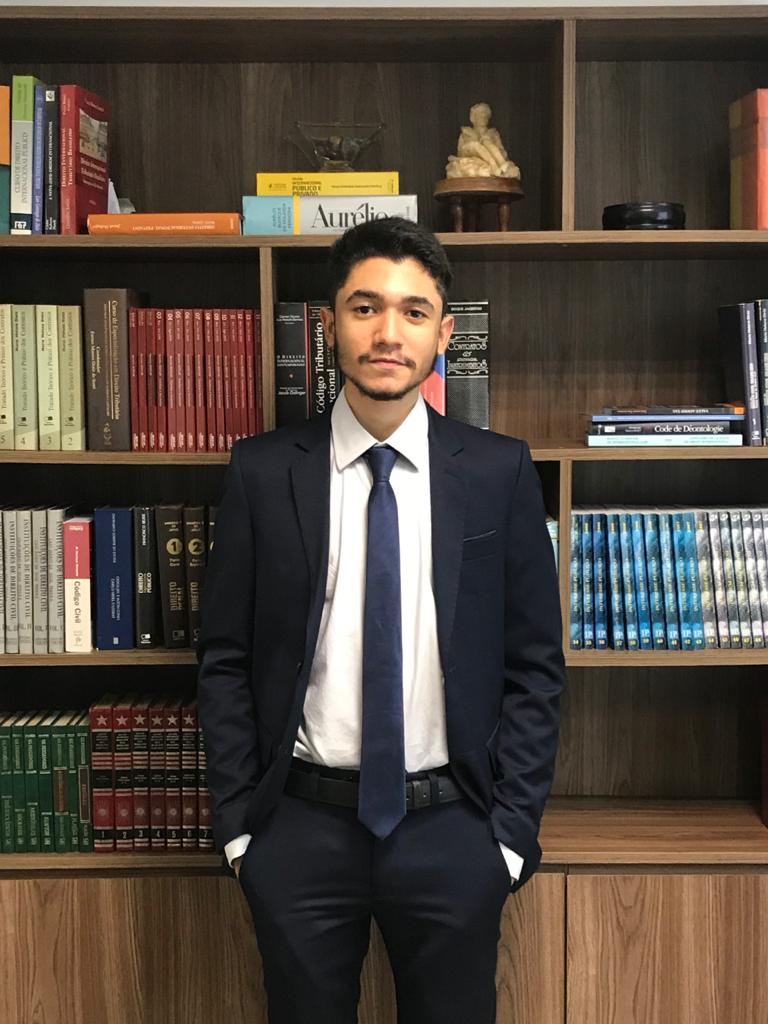 Cinco EstrelasImperatriz, Maranhão
Telefone: (98) 98865-3787
E-mail: luis.cavalcante@cccadv.com.br__________________________________________________HabilidadesDisposição no trabalho em equipe;Experiência em liderança de grupo;Proatividade;Facilidade na comunicação e negociação;Empenho em aprender;Desenvoltura; Prática em Word e ExcelFormação AcadêmicaInstituição de Ensino:            Universidade Federal da Paraíba – UFPB           Centro de Ciências Jurídicas – CCJ           Departamento de Ciências Jurídicas - DCJPeríodo: 9º Previsão de Término: 2021Curso: Bacharelado em DireitoIdiomasExperiência ProfissionalPortuguês;Inglês Intermediário.Técnico em Meio Ambiente formado pelo IFMA Campus Buriticupu – Maranhão - Período: 2012 - 2014Estagiário na Defensoria Pública do Estado da Paraíba – Período: novembro 2019 – agosto 2020.Estagio de Verão no Cândido Costa & Câncio Advogados Associados – Período: janeiro – fevereiro 2021.Estagio efetivo no Cândido Costa & Câncio Advogados Associados – Período: fevereiro 2021 – atualmente.Atividades AcadêmicasMembro fundador do "NUMESC - Núcleo de Estudos de Métodos Extrajudiciais de Solução de Conflitos" do (a) IDCC/UFPB – Período: 2017- atualmente;Colaborador da Coordenação Financeira do Centro Acadêmico Manoel Mattos do Departamento de Ciências Jurídicas - DCJ da UFPB – Período: Gestão 2017-2018;Monitor da Disciplina de Direito Civil I do Departamento de Ciências Jurídicas – DCJ da UFPB – Período: fevereiro – outubro 2019;Coordenador do Grupo de Mediação do NUMESC – Período: Março de 2020 – atualmente. Atividades ExtracurricularesOrador na X Competição Brasileira de Mediação e Arbitragem da CAMARB, premiado enquanto melhor advogado da competição – Período: outubro 2019;Coach no Meeting de Negociação da CMI Interser – Período: maio 2020.LinkedInLink: https://linkedin.com/in/luis-augusto-dos-reis-cavalcante-791210197/ 